Reptilewatch JE – wall lizard survey form 20Contact detailsGuidance note                     Please use this form in the field to collect your data. Please register your survey site on the JBC website https://jerseybiodiversitycentre.org.je/activities as a ReptilewatchJE –Level 2 Wall Lizard activity. Once your site has been registered, you can then add details of all survey visits directly into the JBC website using the information recorded in the field on the forms below and on any site maps you find helpful. Site detailsSurvey location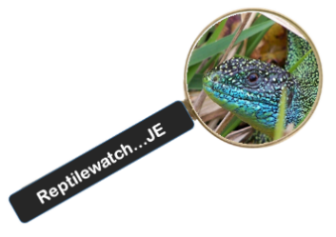 Survey codesSurvey conditionsWhat did you see? (continue on another page if needed)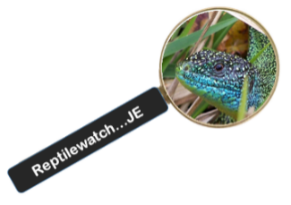 Survey conditionsWhat did you see? (continue on another page if needed)Survey conditionsWhat did you see? (continue on another page if needed)Survey conditionsWhat did you see? (continue on another page if needed)Survey conditionsWhat did you see? (continue on another page if needed)Survey conditionsWhat did you see? (continue on another page if needed)Volunteer Working Agreement form submitted?Survey training attended?NameEmailTel   Can we contact you if necessary?   Can we contact you if necessary?Yes / NoSite name Site grid referenceSite location(address or description)Site location(address or description)Post codeHave you completed a Landowner Survey Consent Form?Y / N(delete as appropriate)Site assessment (refer to handbook)Site assessment (refer to handbook)Site assessment (refer to handbook)Patch size Estimated patch size of wall lizard habitat at your survey site(tick one only)<50 m2Habitat connectivity Which of the following best describes wall lizard habitat at your survey site? (tick one only)Completely isolated from other areasPatch size Estimated patch size of wall lizard habitat at your survey site(tick one only)50‒200 m2Habitat connectivity Which of the following best describes wall lizard habitat at your survey site? (tick one only)Isolated by sub-optimal habitatPatch size Estimated patch size of wall lizard habitat at your survey site(tick one only)200‒1000 m2Habitat connectivity Which of the following best describes wall lizard habitat at your survey site? (tick one only)Linked by corridors of good habitatPatch size Estimated patch size of wall lizard habitat at your survey site(tick one only)1‒5 haHabitat connectivity Which of the following best describes wall lizard habitat at your survey site? (tick one only)Part of a larger area of good habitatPatch size Estimated patch size of wall lizard habitat at your survey site(tick one only)>5 haWas permission refused for any areas?Yes / NoEstimate the percentage of suitable habitat surveyed How to survey your siteBefore carrying out surveys, visit the site during the day to assess the habitat and any risks.Plan either a walking survey route that encompasses suitable areas of the site, or find a suitable fixed location from which you can view a large amount of the available habitat (e.g. by inspecting a fort wall with binoculars).Visit your site six times* if possible between March and October in warm sunny weather, aiming for three visits between April and June and two between mid-August and mid-October. (*You can make more than six visits)Record the survey conditions. Spend up to 30 minutes surveying, visually searching suitable features such as stone walls, steps and rocks. If appropriate, use binoculars to scan features from a distance. If surveying from a stationary position, take care not to visually survey the same section twice to avoid recording the same individuals more than once.Record what you see, noting down the habitat type that the animal was seen in. Note that you should use additional urban habitat categories for wall lizards. (see the handbook)Take photos, especially if you are not sure of what you have seen.Fill in the form below and record your results online (http://jerseybiodiversitycentre.org.je/), or send your form to: Reptilewatch, Natural Environment, Growth Housing and Environment, Howard Davis Farm, Trinity, JE3 5JP.Average wind speed 0  Smoke rises vertically1  Slight smoke drift2  Wind felt on face and leaves rustle3  Leaves & twigs in constant motion4  Raises dust and small branches move5  Small trees in leaf begin to sway6  Large branches move & trees sway(0‒6, choose one option).CertaintyC=certain / U=uncertainHabitat reference codesHabitat reference codesHabitat reference codesAverage wind speed 0  Smoke rises vertically1  Slight smoke drift2  Wind felt on face and leaves rustle3  Leaves & twigs in constant motion4  Raises dust and small branches move5  Small trees in leaf begin to sway6  Large branches move & trees sway(0‒6, choose one option).CertaintyC=certain / U=uncertaing1: Acid grasslandg3: Neutral grasslandg4: Modified grasslandAverage wind speed 0  Smoke rises vertically1  Slight smoke drift2  Wind felt on face and leaves rustle3  Leaves & twigs in constant motion4  Raises dust and small branches move5  Small trees in leaf begin to sway6  Large branches move & trees sway(0‒6, choose one option).CertaintyC=certain / U=uncertainc1: Arable and horticulturew1: Broadleaved mixed and yew woodlandw2: Coniferous woodlandAverage wind speed 0  Smoke rises vertically1  Slight smoke drift2  Wind felt on face and leaves rustle3  Leaves & twigs in constant motion4  Raises dust and small branches move5  Small trees in leaf begin to sway6  Large branches move & trees sway(0‒6, choose one option).CertaintyC=certain / U=uncertainh1: Dwarf shrub heathu1a: Open Mosaic Habitats on Previously Developed Lands2: Supralittoral RockAverage wind speed 0  Smoke rises vertically1  Slight smoke drift2  Wind felt on face and leaves rustle3  Leaves & twigs in constant motion4  Raises dust and small branches move5  Small trees in leaf begin to sway6  Large branches move & trees sway(0‒6, choose one option).CertaintyC=certain / U=uncertainh2: Hedgerowsu1c: Artificial unvegetated, unsealed surfaces1: Inland rockAverage wind speed 0  Smoke rises vertically1  Slight smoke drift2  Wind felt on face and leaves rustle3  Leaves & twigs in constant motion4  Raises dust and small branches move5  Small trees in leaf begin to sway6  Large branches move & trees sway(0‒6, choose one option).CertaintyC=certain / U=uncertainh3: Dense scrubu1d: Suburban/ mosaic of developed/ natural surfaceu1d: Suburban/ mosaic of developed/ natural surfaceAverage wind speed 0  Smoke rises vertically1  Slight smoke drift2  Wind felt on face and leaves rustle3  Leaves & twigs in constant motion4  Raises dust and small branches move5  Small trees in leaf begin to sway6  Large branches move & trees sway(0‒6, choose one option).CertaintyC=certain / U=uncertains3: Supralittoral Sedimentu1e: Built linear features u1e: Built linear features Date:Date:Date:Visit no.:Visit no.:Visit no.:Start time(24h):Start time(24h):Start time(24h):Start time(24h):End time(24h):End time(24h):Air temperature (○C):Air temperature (○C):Air temperature (○C):Cloud cover (%):Cloud cover (%):Cloud cover (%):Wind Speed:Wind Speed:Wind Speed:Wind Speed:Time Surveying Time Surveying Rain:  None  /  Yesterday  /  Earlier today  /  During survey (Circle one option)Rain:  None  /  Yesterday  /  Earlier today  /  During survey (Circle one option)Rain:  None  /  Yesterday  /  Earlier today  /  During survey (Circle one option)Rain:  None  /  Yesterday  /  Earlier today  /  During survey (Circle one option)Rain:  None  /  Yesterday  /  Earlier today  /  During survey (Circle one option)Rain:  None  /  Yesterday  /  Earlier today  /  During survey (Circle one option)Rain:  None  /  Yesterday  /  Earlier today  /  During survey (Circle one option)Rain:  None  /  Yesterday  /  Earlier today  /  During survey (Circle one option)Rain:  None  /  Yesterday  /  Earlier today  /  During survey (Circle one option)Rain:  None  /  Yesterday  /  Earlier today  /  During survey (Circle one option)(mins):(mins):Survey methodsWalkingWalkingWalkingYes / NoStationaryStationaryYes / NoYes / No    Binoculars used?    Binoculars used?Yes / NoYes / NoTime Time LocationSpeciesLifestageSexQty.CertaintyHabitat codeNotes:Notes:Notes:Notes:Notes:Notes:Notes:Notes:Notes:Notes:Notes:Notes:Notes:Notes:Notes:Notes:Notes:Notes:Notes:Notes:Notes:Notes:Notes:Notes:Date:Date:Date:Visit no.:Visit no.:Visit no.:Start time(24h):Start time(24h):Start time(24h):Start time(24h):End time(24h):End time(24h):Air temperature (○C):Air temperature (○C):Air temperature (○C):Cloud cover (%):Cloud cover (%):Cloud cover (%):Wind Speed:Wind Speed:Wind Speed:Wind Speed:Time Surveying Time Surveying Rain:  None  /  Yesterday  /  Earlier today  /  During survey (Circle one option)Rain:  None  /  Yesterday  /  Earlier today  /  During survey (Circle one option)Rain:  None  /  Yesterday  /  Earlier today  /  During survey (Circle one option)Rain:  None  /  Yesterday  /  Earlier today  /  During survey (Circle one option)Rain:  None  /  Yesterday  /  Earlier today  /  During survey (Circle one option)Rain:  None  /  Yesterday  /  Earlier today  /  During survey (Circle one option)Rain:  None  /  Yesterday  /  Earlier today  /  During survey (Circle one option)Rain:  None  /  Yesterday  /  Earlier today  /  During survey (Circle one option)Rain:  None  /  Yesterday  /  Earlier today  /  During survey (Circle one option)Rain:  None  /  Yesterday  /  Earlier today  /  During survey (Circle one option)(mins):(mins):Survey methodsWalkingWalkingWalkingYes / NoStationaryStationaryYes / NoYes / No    Binoculars used?    Binoculars used?Yes / NoYes / NoTime Time LocationSpeciesLifestageSexQty.CertaintyHabitat codeNotes:Notes:Notes:Notes:Notes:Notes:Notes:Notes:Notes:Notes:Notes:Notes:Notes:Notes:Notes:Notes:Date:Date:Date:Visit no.:Visit no.:Visit no.:Start time(24h):Start time(24h):Start time(24h):Start time(24h):End time(24h):End time(24h):Air temperature (○C):Air temperature (○C):Air temperature (○C):Cloud cover (%):Cloud cover (%):Cloud cover (%):Wind Speed:Wind Speed:Wind Speed:Wind Speed:Time Surveying Time Surveying Rain:  None  /  Yesterday  /  Earlier today  /  During survey (Circle one option)Rain:  None  /  Yesterday  /  Earlier today  /  During survey (Circle one option)Rain:  None  /  Yesterday  /  Earlier today  /  During survey (Circle one option)Rain:  None  /  Yesterday  /  Earlier today  /  During survey (Circle one option)Rain:  None  /  Yesterday  /  Earlier today  /  During survey (Circle one option)Rain:  None  /  Yesterday  /  Earlier today  /  During survey (Circle one option)Rain:  None  /  Yesterday  /  Earlier today  /  During survey (Circle one option)Rain:  None  /  Yesterday  /  Earlier today  /  During survey (Circle one option)Rain:  None  /  Yesterday  /  Earlier today  /  During survey (Circle one option)Rain:  None  /  Yesterday  /  Earlier today  /  During survey (Circle one option)(mins):(mins):Survey methodsWalkingWalkingWalkingYes / NoStationaryStationaryYes / NoYes / No    Binoculars used?    Binoculars used?Yes / NoYes / NoTime Time LocationSpeciesLifestageSexQty.CertaintyHabitat codeNotes:Notes:Notes:Notes:Notes:Notes:Notes:Notes:Date:Date:Date:Visit no.:Visit no.:Visit no.:Start time(24h):Start time(24h):Start time(24h):Start time(24h):End time(24h):End time(24h):Air temperature (○C):Air temperature (○C):Air temperature (○C):Cloud cover (%):Cloud cover (%):Cloud cover (%):Wind Speed:Wind Speed:Wind Speed:Wind Speed:Time Surveying Time Surveying Rain:  None  /  Yesterday  /  Earlier today  /  During survey (Circle one option)Rain:  None  /  Yesterday  /  Earlier today  /  During survey (Circle one option)Rain:  None  /  Yesterday  /  Earlier today  /  During survey (Circle one option)Rain:  None  /  Yesterday  /  Earlier today  /  During survey (Circle one option)Rain:  None  /  Yesterday  /  Earlier today  /  During survey (Circle one option)Rain:  None  /  Yesterday  /  Earlier today  /  During survey (Circle one option)Rain:  None  /  Yesterday  /  Earlier today  /  During survey (Circle one option)Rain:  None  /  Yesterday  /  Earlier today  /  During survey (Circle one option)Rain:  None  /  Yesterday  /  Earlier today  /  During survey (Circle one option)Rain:  None  /  Yesterday  /  Earlier today  /  During survey (Circle one option)(mins):(mins):Survey methodsWalkingWalkingWalkingYes / NoStationaryStationaryYes / NoYes / No    Binoculars used?    Binoculars used?Yes / NoYes / NoTime Time LocationSpeciesLifestageSexQty.CertaintyHabitat codeNotes:Notes:Notes:Notes:Notes:Notes:Notes:Notes:Date:Date:Date:Visit no.:Visit no.:Visit no.:Start time(24h):Start time(24h):Start time(24h):Start time(24h):End time(24h):End time(24h):Air temperature (○C):Air temperature (○C):Air temperature (○C):Cloud cover (%):Cloud cover (%):Cloud cover (%):Wind Speed:Wind Speed:Wind Speed:Wind Speed:Time Surveying Time Surveying Rain:  None  /  Yesterday  /  Earlier today  /  During survey (Circle one option)Rain:  None  /  Yesterday  /  Earlier today  /  During survey (Circle one option)Rain:  None  /  Yesterday  /  Earlier today  /  During survey (Circle one option)Rain:  None  /  Yesterday  /  Earlier today  /  During survey (Circle one option)Rain:  None  /  Yesterday  /  Earlier today  /  During survey (Circle one option)Rain:  None  /  Yesterday  /  Earlier today  /  During survey (Circle one option)Rain:  None  /  Yesterday  /  Earlier today  /  During survey (Circle one option)Rain:  None  /  Yesterday  /  Earlier today  /  During survey (Circle one option)Rain:  None  /  Yesterday  /  Earlier today  /  During survey (Circle one option)Rain:  None  /  Yesterday  /  Earlier today  /  During survey (Circle one option)(mins):(mins):Survey methodsWalkingWalkingWalkingYes / NoStationaryStationaryYes / NoYes / No    Binoculars used?    Binoculars used?Yes / NoYes / NoTime Time LocationSpeciesLifestageSexQty.CertaintyHabitat codeNotes:Notes:Notes:Notes:Notes:Notes:Notes:Notes:Date:Date:Date:Visit no.:Visit no.:Visit no.:Start time(24h):Start time(24h):Start time(24h):Start time(24h):End time(24h):End time(24h):Air temperature (○C):Air temperature (○C):Air temperature (○C):Cloud cover (%):Cloud cover (%):Cloud cover (%):Wind Speed:Wind Speed:Wind Speed:Wind Speed:Time Surveying Time Surveying Rain:  None  /  Yesterday  /  Earlier today  /  During survey (Circle one option)Rain:  None  /  Yesterday  /  Earlier today  /  During survey (Circle one option)Rain:  None  /  Yesterday  /  Earlier today  /  During survey (Circle one option)Rain:  None  /  Yesterday  /  Earlier today  /  During survey (Circle one option)Rain:  None  /  Yesterday  /  Earlier today  /  During survey (Circle one option)Rain:  None  /  Yesterday  /  Earlier today  /  During survey (Circle one option)Rain:  None  /  Yesterday  /  Earlier today  /  During survey (Circle one option)Rain:  None  /  Yesterday  /  Earlier today  /  During survey (Circle one option)Rain:  None  /  Yesterday  /  Earlier today  /  During survey (Circle one option)Rain:  None  /  Yesterday  /  Earlier today  /  During survey (Circle one option)(mins):(mins):Survey methodsWalkingWalkingWalkingYes / NoStationaryStationaryYes / NoYes / No    Binoculars used?    Binoculars used?Yes / NoYes / NoTime Time LocationSpeciesLifestageSexQty.CertaintyHabitat codeNotes:Notes:Notes:Notes:Notes:Notes:Notes:Notes: